Предмет3А3Б3В3Г3ДРусский языквыполнить письменно упр. 3 и упр. 4 на с. 136стр. 145 упр. 2с. 146-147, наизусть, учи.руматематикавыполнить письменно номер 5 на с. 103 и номер 9 на с. 104стр. 97 упр. 16, стр. 100 упр. 27с. 104 № 8, учи.руИЗОнарисовать рисунок по теме "Новогодняя красавица" (рисуем новогоднюю ёлочку).придумать и нарисовать сказочный зимний дворец ( Снежной королевы, Деда Мороза, Снегурочки)Нарисовать рисунок на конкурс «Символ года-2024». Формат А3.английскийПодгруппы: Вяткина М.Э. –  с. 61 упр. 3, 4Васильева Я.В. – по карточке упр. 1, 2 (№ 1 – из слов собрать слова и записать в тетрадь, № 2 – написать по образцу, что любят есть дети, а что нет).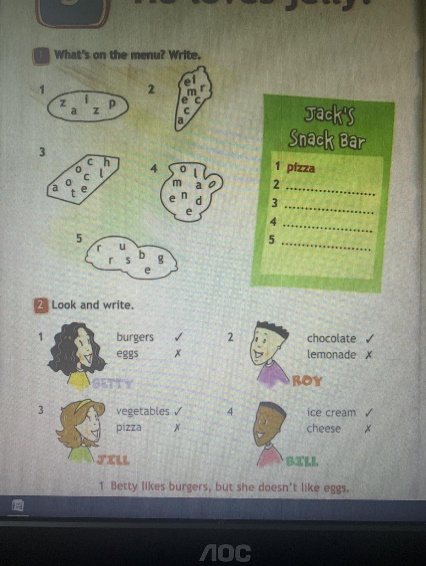 Физическая культураУтренняя гимнастика